教育部推動第三期(112-114年)大學社會責任實踐計畫一般大學-計畫申請書申請學校：國立臺灣藝術大學計畫名稱：           計畫類別：■大學特色類□萌芽型計畫；□深耕型計畫       送審議題：□在地關懷；□產業鏈結與經濟永續；□永續環境；□健康促進與食安；□文化永續；□其他本年期程：自 112 年 1 月 1 日至 114 年 12 月 31 日止中華民國　111　年　　　月　　　日教育部推動第三期(112-114年)大學社會責任實踐計畫計畫申請基本資料表教育部第三期大學社會責任實踐計畫大學特色類計畫申請書計畫期程：112年 1月 1日至114年 12月 31日中華民國　　年　　月　　日一、計畫內容(請詳填下列表格及內容，不限字數及頁數)備註：上方欄位*字號為必填項目，各項目均不限制字數及頁數。*表1  計畫執行團隊與外部合作夥伴(若表格不足，請自行增列)*表2 學生（含跨校學生）參與本計畫之規劃(若表格不足，請自行增列)*表3  課程屬性與特色摘要表(含既有課程及新開課程)(若表格不足，請自行增列)註1：經費編列原則大學特色類萌芽型計畫：至多補助500萬元(須編滿500萬)。深耕型計畫：至多補助800萬元(須編滿800萬)。國際連結類萌芽型計畫：第1年至多補助900萬元、第2-3年至多補助1000萬元(編滿1000萬)。深耕型計畫：至多補助1100萬元。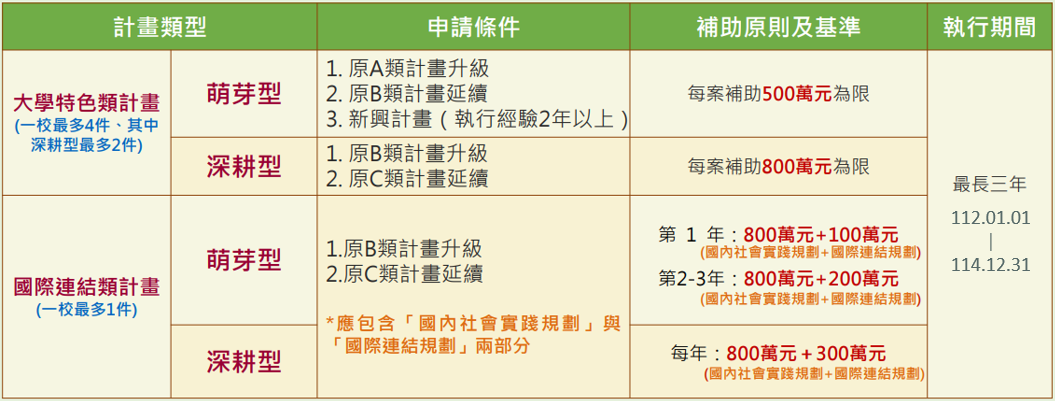 註2：問題意識及推動目標【問題意識】請針對計畫相關場域之社會實踐議題（含SDGs）及需求進行盤點分析，並說明與該場域利害關係人或代表人所建立之共識，進而陳述本計畫對焦之社會責任實踐主軸及影響評估。所選擇投入議題必須經過整體盤點後，研提問題解決方案，並與在地或相關社群取得共識；提案學校在議題形成的過程應有相關引用資料、籌備紀錄或公共討論過程，作為提案之基礎。應著重實踐場域永續發展需求之焦點課題分析及回應【推動目標】依據前述議題分析及影響評估結論，具體設定聚焦之計畫整體發展目標及分年里程碑成果，也說明藉由計畫所擬推動之跨域教學創新、人才培育、場域永續發展、價值創造等面向之重點方向。萌芽型大學特色計畫：依循前期計畫定位，重視精進跨領域課程與深化實踐場域，鼓勵跨校合作但不強制。深耕型大學特色計畫：依循前期計畫定位，鼓勵跨校合作，重視人才扎根養成及場域永續發展，除計畫之具體實踐面向外，應建立促進跨校合作與社群共學之機制，規劃並辦理五所學校以上之跨校SIG活動或培力工作坊，以落實跨校交流、人才培育或相互合作，並擴散團隊成功經驗；執行學校應規劃相關作法，針對獲核定補助之計畫進行中長期效益評估，並出版大學社會責任年報（Annual Report）。註3：執行策略與作法針對計畫目標及里程碑成果，擬定具體有效之計畫執行策略，並有跨學期及跨年度之階段性執行構想；請敘明各項核心任務之議題定義、預期成果、具體執行作法、支援系統等，包含爭取外部資源及永續經營之規劃。相關執行規劃應重視創新性及專業發展，避免直接複製學校既有之服務學習或志工服務；工作推展應思索如何與校務發展制度結合，以建立滾動式檢討改善機制及永續推動機制，俾利落實大學對於國內外社會實踐議題之具體影響力。執行策略及作法之規劃，包括下列面向之構思：1.學校投入地域活化發展之角色定位與工作規劃。2.課程發展與實施（表3）：包括課程教學與社會實踐工作之協力與合作模式。3.場域經營與夥伴關係營造。4.各類活動與交流合作規劃。5.校外資源引入、跨域合作、區域資源整合或國際資源連結規劃。6.學生參與社會實踐行動與未來生涯發展及就業之連結。請對應推動目標及執行策略，具體說明計畫全程預計執行之工作事項，並針對各年度工作設定查核點；各項課程或實踐行動彼此應有關聯性、延續性及累積性。若編列國外差旅費（不超過補助經費6%），應敍明相關規劃：出國地點、出國活動或交流事項、預估天數、預估人數等。註4：預期效益與績效指標請具體說明計畫預期成果及效益。請依計畫之特色與目標，自訂質、量化績效指標及全程與分年預期達成值。註5：執行架構及推動組織說明計畫執行架構及各分項計畫間的關聯性。說明對應計畫執行架構之執行團隊成員（含跨校、跨界成員）及外部合作單位夥伴，並說明團隊執行計畫之專業經驗與能量（表1）。說明計畫之整體推動組織架構及協同運作機制，並說明團隊成員之任務分工。說明預計參與學生系科（含跨校學生）及參與內容，並說明教師帶領學生參與本計畫之規劃（表2）。計畫參與成員之增能與激勵措施。*學校名稱*計畫名稱*計畫類別大學特色類：★萌芽型計畫□第二期(109-111年)計畫之延續計畫或升級計畫(請提供前期成果報告書)□高教深耕計畫所自行培育並具有體績效之社會責任相關計畫(請於附錄提供佐證資料)□計畫主持團隊成員(含主持人、共同、協同主持人)之一曾主持或協同主持第二期(109-111年)計畫；需自行擇定一個計畫作為前期成果之審查標的  (前期計畫名稱：ˍˍˍˍˍˍˍˍˍˍˍˍˍˍˍˍˍˍˍˍˍˍˍˍ)□計畫主持團隊曾執行各部會有關服務區域產業聚落、工業園區輔導機制、人文社會實踐、在地創新等類型計畫經驗累積達2年以上(請於附錄提供佐證資料)★深耕型計畫□第二期(109-111年)計畫萌芽型或深耕型升級計畫或延續計畫  (前期計畫名稱：ˍˍˍˍˍˍˍˍˍˍˍˍˍˍˍˍˍˍˍˍˍˍˍˍ)大學特色類：★萌芽型計畫□第二期(109-111年)計畫之延續計畫或升級計畫(請提供前期成果報告書)□高教深耕計畫所自行培育並具有體績效之社會責任相關計畫(請於附錄提供佐證資料)□計畫主持團隊成員(含主持人、共同、協同主持人)之一曾主持或協同主持第二期(109-111年)計畫；需自行擇定一個計畫作為前期成果之審查標的  (前期計畫名稱：ˍˍˍˍˍˍˍˍˍˍˍˍˍˍˍˍˍˍˍˍˍˍˍˍ)□計畫主持團隊曾執行各部會有關服務區域產業聚落、工業園區輔導機制、人文社會實踐、在地創新等類型計畫經驗累積達2年以上(請於附錄提供佐證資料)★深耕型計畫□第二期(109-111年)計畫萌芽型或深耕型升級計畫或延續計畫  (前期計畫名稱：ˍˍˍˍˍˍˍˍˍˍˍˍˍˍˍˍˍˍˍˍˍˍˍˍ)大學特色類：★萌芽型計畫□第二期(109-111年)計畫之延續計畫或升級計畫(請提供前期成果報告書)□高教深耕計畫所自行培育並具有體績效之社會責任相關計畫(請於附錄提供佐證資料)□計畫主持團隊成員(含主持人、共同、協同主持人)之一曾主持或協同主持第二期(109-111年)計畫；需自行擇定一個計畫作為前期成果之審查標的  (前期計畫名稱：ˍˍˍˍˍˍˍˍˍˍˍˍˍˍˍˍˍˍˍˍˍˍˍˍ)□計畫主持團隊曾執行各部會有關服務區域產業聚落、工業園區輔導機制、人文社會實踐、在地創新等類型計畫經驗累積達2年以上(請於附錄提供佐證資料)★深耕型計畫□第二期(109-111年)計畫萌芽型或深耕型升級計畫或延續計畫  (前期計畫名稱：ˍˍˍˍˍˍˍˍˍˍˍˍˍˍˍˍˍˍˍˍˍˍˍˍ)大學特色類：★萌芽型計畫□第二期(109-111年)計畫之延續計畫或升級計畫(請提供前期成果報告書)□高教深耕計畫所自行培育並具有體績效之社會責任相關計畫(請於附錄提供佐證資料)□計畫主持團隊成員(含主持人、共同、協同主持人)之一曾主持或協同主持第二期(109-111年)計畫；需自行擇定一個計畫作為前期成果之審查標的  (前期計畫名稱：ˍˍˍˍˍˍˍˍˍˍˍˍˍˍˍˍˍˍˍˍˍˍˍˍ)□計畫主持團隊曾執行各部會有關服務區域產業聚落、工業園區輔導機制、人文社會實踐、在地創新等類型計畫經驗累積達2年以上(請於附錄提供佐證資料)★深耕型計畫□第二期(109-111年)計畫萌芽型或深耕型升級計畫或延續計畫  (前期計畫名稱：ˍˍˍˍˍˍˍˍˍˍˍˍˍˍˍˍˍˍˍˍˍˍˍˍ)大學特色類：★萌芽型計畫□第二期(109-111年)計畫之延續計畫或升級計畫(請提供前期成果報告書)□高教深耕計畫所自行培育並具有體績效之社會責任相關計畫(請於附錄提供佐證資料)□計畫主持團隊成員(含主持人、共同、協同主持人)之一曾主持或協同主持第二期(109-111年)計畫；需自行擇定一個計畫作為前期成果之審查標的  (前期計畫名稱：ˍˍˍˍˍˍˍˍˍˍˍˍˍˍˍˍˍˍˍˍˍˍˍˍ)□計畫主持團隊曾執行各部會有關服務區域產業聚落、工業園區輔導機制、人文社會實踐、在地創新等類型計畫經驗累積達2年以上(請於附錄提供佐證資料)★深耕型計畫□第二期(109-111年)計畫萌芽型或深耕型升級計畫或延續計畫  (前期計畫名稱：ˍˍˍˍˍˍˍˍˍˍˍˍˍˍˍˍˍˍˍˍˍˍˍˍ)大學特色類：★萌芽型計畫□第二期(109-111年)計畫之延續計畫或升級計畫(請提供前期成果報告書)□高教深耕計畫所自行培育並具有體績效之社會責任相關計畫(請於附錄提供佐證資料)□計畫主持團隊成員(含主持人、共同、協同主持人)之一曾主持或協同主持第二期(109-111年)計畫；需自行擇定一個計畫作為前期成果之審查標的  (前期計畫名稱：ˍˍˍˍˍˍˍˍˍˍˍˍˍˍˍˍˍˍˍˍˍˍˍˍ)□計畫主持團隊曾執行各部會有關服務區域產業聚落、工業園區輔導機制、人文社會實踐、在地創新等類型計畫經驗累積達2年以上(請於附錄提供佐證資料)★深耕型計畫□第二期(109-111年)計畫萌芽型或深耕型升級計畫或延續計畫  (前期計畫名稱：ˍˍˍˍˍˍˍˍˍˍˍˍˍˍˍˍˍˍˍˍˍˍˍˍ)大學特色類：★萌芽型計畫□第二期(109-111年)計畫之延續計畫或升級計畫(請提供前期成果報告書)□高教深耕計畫所自行培育並具有體績效之社會責任相關計畫(請於附錄提供佐證資料)□計畫主持團隊成員(含主持人、共同、協同主持人)之一曾主持或協同主持第二期(109-111年)計畫；需自行擇定一個計畫作為前期成果之審查標的  (前期計畫名稱：ˍˍˍˍˍˍˍˍˍˍˍˍˍˍˍˍˍˍˍˍˍˍˍˍ)□計畫主持團隊曾執行各部會有關服務區域產業聚落、工業園區輔導機制、人文社會實踐、在地創新等類型計畫經驗累積達2年以上(請於附錄提供佐證資料)★深耕型計畫□第二期(109-111年)計畫萌芽型或深耕型升級計畫或延續計畫  (前期計畫名稱：ˍˍˍˍˍˍˍˍˍˍˍˍˍˍˍˍˍˍˍˍˍˍˍˍ)*送審議題(大學特色類擇一項)□在地關懷(SDGs指標：1、4、10)□產業鏈結與經濟永續(SDGs指標：6、7、13、14、15)□永續環境(SDGs指標：2、8、9、12)□健康促進與食安(SDGs指標：3)□文化永續(SDGs指標：11)□其他(請敘明議題)ˍˍˍˍˍˍˍˍˍˍˍˍˍˍˍˍˍˍˍˍˍˍˍˍˍ□在地關懷(SDGs指標：1、4、10)□產業鏈結與經濟永續(SDGs指標：6、7、13、14、15)□永續環境(SDGs指標：2、8、9、12)□健康促進與食安(SDGs指標：3)□文化永續(SDGs指標：11)□其他(請敘明議題)ˍˍˍˍˍˍˍˍˍˍˍˍˍˍˍˍˍˍˍˍˍˍˍˍˍ□在地關懷(SDGs指標：1、4、10)□產業鏈結與經濟永續(SDGs指標：6、7、13、14、15)□永續環境(SDGs指標：2、8、9、12)□健康促進與食安(SDGs指標：3)□文化永續(SDGs指標：11)□其他(請敘明議題)ˍˍˍˍˍˍˍˍˍˍˍˍˍˍˍˍˍˍˍˍˍˍˍˍˍ□在地關懷(SDGs指標：1、4、10)□產業鏈結與經濟永續(SDGs指標：6、7、13、14、15)□永續環境(SDGs指標：2、8、9、12)□健康促進與食安(SDGs指標：3)□文化永續(SDGs指標：11)□其他(請敘明議題)ˍˍˍˍˍˍˍˍˍˍˍˍˍˍˍˍˍˍˍˍˍˍˍˍˍ□在地關懷(SDGs指標：1、4、10)□產業鏈結與經濟永續(SDGs指標：6、7、13、14、15)□永續環境(SDGs指標：2、8、9、12)□健康促進與食安(SDGs指標：3)□文化永續(SDGs指標：11)□其他(請敘明議題)ˍˍˍˍˍˍˍˍˍˍˍˍˍˍˍˍˍˍˍˍˍˍˍˍˍ□在地關懷(SDGs指標：1、4、10)□產業鏈結與經濟永續(SDGs指標：6、7、13、14、15)□永續環境(SDGs指標：2、8、9、12)□健康促進與食安(SDGs指標：3)□文化永續(SDGs指標：11)□其他(請敘明議題)ˍˍˍˍˍˍˍˍˍˍˍˍˍˍˍˍˍˍˍˍˍˍˍˍˍ□在地關懷(SDGs指標：1、4、10)□產業鏈結與經濟永續(SDGs指標：6、7、13、14、15)□永續環境(SDGs指標：2、8、9、12)□健康促進與食安(SDGs指標：3)□文化永續(SDGs指標：11)□其他(請敘明議題)ˍˍˍˍˍˍˍˍˍˍˍˍˍˍˍˍˍˍˍˍˍˍˍˍˍ*SDGs關聯議題(大學特色類至多擇3項)□1.消除貧窮□2.零飢餓□3.良好健康與福祉□4.優質教育□5.性別平等□6.乾淨用水及衛生□7.可負擔及乾淨能源□8.合宜工作與經濟成長□1.消除貧窮□2.零飢餓□3.良好健康與福祉□4.優質教育□5.性別平等□6.乾淨用水及衛生□7.可負擔及乾淨能源□8.合宜工作與經濟成長□1.消除貧窮□2.零飢餓□3.良好健康與福祉□4.優質教育□5.性別平等□6.乾淨用水及衛生□7.可負擔及乾淨能源□8.合宜工作與經濟成長□1.消除貧窮□2.零飢餓□3.良好健康與福祉□4.優質教育□5.性別平等□6.乾淨用水及衛生□7.可負擔及乾淨能源□8.合宜工作與經濟成長□1.消除貧窮□2.零飢餓□3.良好健康與福祉□4.優質教育□5.性別平等□6.乾淨用水及衛生□7.可負擔及乾淨能源□8.合宜工作與經濟成長□9.產業、創新和基礎設施□10.減少不平等□11.永續城市及社區□12.負責任的消費及生產□13.氣候行動□14.水下生物□15.陸地生物□16.和平、正義與強大機構□9.產業、創新和基礎設施□10.減少不平等□11.永續城市及社區□12.負責任的消費及生產□13.氣候行動□14.水下生物□15.陸地生物□16.和平、正義與強大機構*實踐場域 (請填入計畫實踐場域；若行列不足，請自行增列)實踐場域：                  縣市，                鄉鎮市區實踐場域：                  縣市，                鄉鎮市區實踐場域：                  縣市，                鄉鎮市區實踐場域：                  縣市，                鄉鎮市區實踐場域：                  縣市，                鄉鎮市區實踐場域：                  縣市，                鄉鎮市區實踐場域：                  縣市，                鄉鎮市區*本計畫是否為109-111年延續計畫□是計畫名稱：計畫名稱：計畫名稱：計畫名稱：計畫名稱：計畫名稱：*本計畫是否為109-111年延續計畫□是核定情形：核定情形：核定情形：核定情形：核定情形：核定情形：*本計畫是否為109-111年延續計畫□否□否□否□否□否□否□否*計畫主持人(擔任主持人或協同主持人之計畫，合計至多2案)姓名：姓名：姓名：單位及職稱：單位及職稱：單位及職稱：是否擔任其他大學社會責任實踐計畫：□否　□是學校：計畫名稱：*計畫主持人(擔任主持人或協同主持人之計畫，合計至多2案)電話：電話：電話：電子信箱：電子信箱：電子信箱：是否擔任其他大學社會責任實踐計畫：□否　□是學校：計畫名稱：*協同主持人(擔任主持人或協同主持人之計畫，合計至多2案)姓名：姓名：姓名：單位及職稱：單位及職稱：單位及職稱：是否擔任其他大學社會責任實踐計畫：□否  □是學校：計畫名稱：*協同主持人(擔任主持人或協同主持人之計畫，合計至多2案)電話：電話：電話：電子信箱：電子信箱：電子信箱：是否擔任其他大學社會責任實踐計畫：□否  □是學校：計畫名稱：*計畫聯絡人姓名：姓名：姓名：姓名：單位及職稱：單位及職稱：單位及職稱：*計畫聯絡人電話：電話：電話：電話：電子信箱：電子信箱：電子信箱：*計畫成員（請自行增列）姓名：姓名：姓名：姓名：單位及職稱：單位及職稱：單位及職稱：*計畫成員（請自行增列）電話：電話：電話：電話：電子信箱：電子信箱：電子信箱：跨校合作成員*此為深耕型及國際連結類計畫必填項目(學校必須為大專校院，合作對象為擔任大專校院之教師；若行列不足，請自行增列)學校1：學校1：姓名：姓名：單位與職稱：單位與職稱：單位與職稱：跨校合作成員*此為深耕型及國際連結類計畫必填項目(學校必須為大專校院，合作對象為擔任大專校院之教師；若行列不足，請自行增列)學校2：學校2：姓名：姓名：單位與職稱：單位與職稱：單位與職稱：跨校合作成員*此為深耕型及國際連結類計畫必填項目(學校必須為大專校院，合作對象為擔任大專校院之教師；若行列不足，請自行增列)學校3：學校3：姓名：姓名：單位與職稱：單位與職稱：單位與職稱：計畫期程自  112  年 1 月 1 日 起至  114  年  12  月  31  日止自  112  年 1 月 1 日 起至  114  年  12  月  31  日止自  112  年 1 月 1 日 起至  114  年  12  月  31  日止自  112  年 1 月 1 日 起至  114  年  12  月  31  日止自  112  年 1 月 1 日 起至  114  年  12  月  31  日止自  112  年 1 月 1 日 起至  114  年  12  月  31  日止自  112  年 1 月 1 日 起至  114  年  12  月  31  日止*分年計畫經費(詳註1)年度經費項目教育部補助款學校自籌款小計*分年計畫經費(詳註1)112年經常門*分年計畫經費(詳註1)112年資本門(限深耕型)*分年計畫經費(詳註1)112年合計*分年計畫經費(詳註1)113年經常門*分年計畫經費(詳註1)113年資本門(限深耕型)*分年計畫經費(詳註1)113年合計*分年計畫經費(詳註1)114年經常門*分年計畫經費(詳註1)114年資本門(限深耕型)*分年計畫經費(詳註1)114年合計*經費額度（112-114年度經費合計）*經費額度（112-114年度經費合計）申請教育部補助合計 (1) ：　　　　　　　　　元申請教育部補助合計 (1) ：　　　　　　　　　元申請教育部補助合計 (1) ：　　　　　　　　　元申請教育部補助合計 (1) ：　　　　　　　　　元*經費額度（112-114年度經費合計）*經費額度（112-114年度經費合計）經常門補助 (2) ：　　　　　　　　　元經常門補助 (2) ：　　　　　　　　　元經常門補助 (2) ：　　　　　　　　　元經常門補助 (2) ：　　　　　　　　　元*經費額度（112-114年度經費合計）*經費額度（112-114年度經費合計）資本門補助 (3) ：　　　　　　　　　元（限深耕型計畫）資本門補助 (3) ：　　　　　　　　　元（限深耕型計畫）資本門補助 (3) ：　　　　　　　　　元（限深耕型計畫）資本門補助 (3) ：　　　　　　　　　元（限深耕型計畫）*經費額度（112-114年度經費合計）*經費額度（112-114年度經費合計）學校自籌款經費 (4) ：　　　　　　　　　元（應編列核定補助經費10%以上）學校自籌款經費 (4) ：　　　　　　　　　元（應編列核定補助經費10%以上）學校自籌款經費 (4) ：　　　　　　　　　元（應編列核定補助經費10%以上）學校自籌款經費 (4) ：　　　　　　　　　元（應編列核定補助經費10%以上）*提案資格*提案資格曾執行本部或其他部會有關服務區域產業聚落、工業園區輔導轉型、人文社會實踐、在地創新等類型之計畫累積達           年。曾執行本部或其他部會有關服務區域產業聚落、工業園區輔導轉型、人文社會實踐、在地創新等類型之計畫累積達           年。曾執行本部或其他部會有關服務區域產業聚落、工業園區輔導轉型、人文社會實踐、在地創新等類型之計畫累積達           年。曾執行本部或其他部會有關服務區域產業聚落、工業園區輔導轉型、人文社會實踐、在地創新等類型之計畫累積達           年。申請學校　　　　　　　　　　　　　　　　　　　　(請填全銜)計畫名稱申請類別大學特色類計畫: □萌芽型       □深耕型*學校名稱*計畫名稱*計畫摘要問題意識與計畫目標(詳註2)*計畫摘要請清楚呈現問題意識，並說明計畫目標如何鏈結在地議題。*計畫摘要計畫執行策略與作法(詳註3)*計畫摘要請依照發展目標描述推動重點、執行策略與方法。*計畫摘要預期效益與關鍵績效指標(詳註4)*計畫摘要請敘明計畫全程預期效益與分年關鍵績效指標。*計畫整體執行架構圖(詳註5)請將本計畫執行架構以圖表方式呈現，一頁為限。*串聯本校在地實踐場域：大觀藝術教育園區之規劃敘明如何深入本校大觀藝術教育園區(華僑高中、大觀國中、大觀國小、中山國小)各級學校或在地鄰里地區之規劃計畫核心執行團隊（含跨校、跨界成員）計畫核心執行團隊（含跨校、跨界成員）計畫核心執行團隊（含跨校、跨界成員）計畫核心執行團隊（含跨校、跨界成員）計畫核心執行團隊（含跨校、跨界成員）編號姓名學校/單位/職稱主要學經歷及專長團隊成員之主要工作內容外部合作單位夥伴外部合作單位夥伴外部合作單位夥伴外部合作單位夥伴外部合作單位夥伴編號姓名學校/單位/職稱主要學經歷及專長參與本計畫之主要工作內容編號學校系科場域學習/在地實踐內容規劃參與學生數序號課程名稱課程屬性建議修課年級課群/學程課程與教學特色1□既有課程□規劃開課□校必修□校選修□院系必修□院系選修□通識必修□通識選修□其他(請註明)□課群課程(請註明課群名稱)□學程課程(請註明學程名稱)規劃目的： 課程與教學特色： 預期社會影響:2□既有課程□規劃開課□校必修□校選修□院系必修□院系選修□通識必修□通識選修□其他(請註明)□課群課程(請註明課群名稱)□學程課程(請註明學程名稱)規劃目的： 課程與教學特色： 預期社會影響:3□既有課程□規劃開課□校必修□校選修□院系必修□院系選修□通識必修□通識選修□其他(請註明)□課群課程(請註明課群名稱)□學程課程(請註明學程名稱)規劃目的： 課程與教學特色： 預期社會影響:教育部補(捐)助計畫項目經費表(非民間團體)教育部補(捐)助計畫項目經費表(非民間團體)教育部補(捐)助計畫項目經費表(非民間團體)教育部補(捐)助計畫項目經費表(非民間團體)教育部補(捐)助計畫項目經費表(非民間團體)教育部補(捐)助計畫項目經費表(非民間團體)教育部補(捐)助計畫項目經費表(非民間團體)教育部補(捐)助計畫項目經費表(非民間團體)教育部補(捐)助計畫項目經費表(非民間團體)■申請表教育部補(捐)助計畫項目經費表(非民間團體)教育部補(捐)助計畫項目經費表(非民間團體)教育部補(捐)助計畫項目經費表(非民間團體)教育部補(捐)助計畫項目經費表(非民間團體)教育部補(捐)助計畫項目經費表(非民間團體)教育部補(捐)助計畫項目經費表(非民間團體)教育部補(捐)助計畫項目經費表(非民間團體)教育部補(捐)助計畫項目經費表(非民間團體)教育部補(捐)助計畫項目經費表(非民間團體)□核定表申請單位：XXX單位申請單位：XXX單位申請單位：XXX單位申請單位：XXX單位申請單位：XXX單位申請單位：XXX單位申請單位：XXX單位計畫名稱：XXXX計畫名稱：XXXX計畫名稱：XXXX計畫名稱：XXXX計畫名稱：XXXX計畫期程：112 年 1 月 1 日至 114 年 12 月 31 日計畫期程：112 年 1 月 1 日至 114 年 12 月 31 日計畫期程：112 年 1 月 1 日至 114 年 12 月 31 日計畫期程：112 年 1 月 1 日至 114 年 12 月 31 日計畫期程：112 年 1 月 1 日至 114 年 12 月 31 日計畫期程：112 年 1 月 1 日至 114 年 12 月 31 日計畫期程：112 年 1 月 1 日至 114 年 12 月 31 日計畫期程：112 年 1 月 1 日至 114 年 12 月 31 日計畫期程：112 年 1 月 1 日至 114 年 12 月 31 日計畫期程：112 年 1 月 1 日至 114 年 12 月 31 日計畫期程：112 年 1 月 1 日至 114 年 12 月 31 日計畫期程：112 年 1 月 1 日至 114 年 12 月 31 日計畫經費總額：      元，向本部申請補(捐)助金額：       元，自籌款：      元計畫經費總額：      元，向本部申請補(捐)助金額：       元，自籌款：      元計畫經費總額：      元，向本部申請補(捐)助金額：       元，自籌款：      元計畫經費總額：      元，向本部申請補(捐)助金額：       元，自籌款：      元計畫經費總額：      元，向本部申請補(捐)助金額：       元，自籌款：      元計畫經費總額：      元，向本部申請補(捐)助金額：       元，自籌款：      元計畫經費總額：      元，向本部申請補(捐)助金額：       元，自籌款：      元計畫經費總額：      元，向本部申請補(捐)助金額：       元，自籌款：      元計畫經費總額：      元，向本部申請補(捐)助金額：       元，自籌款：      元計畫經費總額：      元，向本部申請補(捐)助金額：       元，自籌款：      元計畫經費總額：      元，向本部申請補(捐)助金額：       元，自籌款：      元計畫經費總額：      元，向本部申請補(捐)助金額：       元，自籌款：      元擬向其他機關與民間團體申請補(捐)助：▓無□有（請註明其他機關與民間團體申請補(捐)助經費之項目及金額）教育部：              元，補(捐)助項目及金額：XXXX部：………………元，補(捐)助項目及金額：擬向其他機關與民間團體申請補(捐)助：▓無□有（請註明其他機關與民間團體申請補(捐)助經費之項目及金額）教育部：              元，補(捐)助項目及金額：XXXX部：………………元，補(捐)助項目及金額：擬向其他機關與民間團體申請補(捐)助：▓無□有（請註明其他機關與民間團體申請補(捐)助經費之項目及金額）教育部：              元，補(捐)助項目及金額：XXXX部：………………元，補(捐)助項目及金額：擬向其他機關與民間團體申請補(捐)助：▓無□有（請註明其他機關與民間團體申請補(捐)助經費之項目及金額）教育部：              元，補(捐)助項目及金額：XXXX部：………………元，補(捐)助項目及金額：擬向其他機關與民間團體申請補(捐)助：▓無□有（請註明其他機關與民間團體申請補(捐)助經費之項目及金額）教育部：              元，補(捐)助項目及金額：XXXX部：………………元，補(捐)助項目及金額：擬向其他機關與民間團體申請補(捐)助：▓無□有（請註明其他機關與民間團體申請補(捐)助經費之項目及金額）教育部：              元，補(捐)助項目及金額：XXXX部：………………元，補(捐)助項目及金額：擬向其他機關與民間團體申請補(捐)助：▓無□有（請註明其他機關與民間團體申請補(捐)助經費之項目及金額）教育部：              元，補(捐)助項目及金額：XXXX部：………………元，補(捐)助項目及金額：擬向其他機關與民間團體申請補(捐)助：▓無□有（請註明其他機關與民間團體申請補(捐)助經費之項目及金額）教育部：              元，補(捐)助項目及金額：XXXX部：………………元，補(捐)助項目及金額：擬向其他機關與民間團體申請補(捐)助：▓無□有（請註明其他機關與民間團體申請補(捐)助經費之項目及金額）教育部：              元，補(捐)助項目及金額：XXXX部：………………元，補(捐)助項目及金額：擬向其他機關與民間團體申請補(捐)助：▓無□有（請註明其他機關與民間團體申請補(捐)助經費之項目及金額）教育部：              元，補(捐)助項目及金額：XXXX部：………………元，補(捐)助項目及金額：擬向其他機關與民間團體申請補(捐)助：▓無□有（請註明其他機關與民間團體申請補(捐)助經費之項目及金額）教育部：              元，補(捐)助項目及金額：XXXX部：………………元，補(捐)助項目及金額：擬向其他機關與民間團體申請補(捐)助：▓無□有（請註明其他機關與民間團體申請補(捐)助經費之項目及金額）教育部：              元，補(捐)助項目及金額：XXXX部：………………元，補(捐)助項目及金額：補(捐)助項目補(捐)助項目申請金額(元)申請金額(元)核定計畫金額(教育部填列)(元)核定計畫金額(教育部填列)(元)核定補助金額
(教育部填列)(元)核定補助金額
(教育部填列)(元)核定補助金額
(教育部填列)(元)說明(請依計畫實際需要進行調整、補充說明)說明(請依計畫實際需要進行調整、補充說明)說明(請依計畫實際需要進行調整、補充說明)人事費人事費人事費聘任兼任計畫主持人1人，協同主持人2人，碩士級專案人員1人。依據「教育部補(捐)助及委辦計畫經費編列基準表」進行編列核支。所編費用含薪資、法定保險費用、勞退金、年終獎金及其補充保費。補(捐)助款不得編列加班費及應休未休特別工資。未依學經歷(職級)或期程聘用人員，致補(捐)助剩餘款不得流用。聘任兼任計畫主持人1人，協同主持人2人，碩士級專案人員1人。依據「教育部補(捐)助及委辦計畫經費編列基準表」進行編列核支。所編費用含薪資、法定保險費用、勞退金、年終獎金及其補充保費。補(捐)助款不得編列加班費及應休未休特別工資。未依學經歷(職級)或期程聘用人員，致補(捐)助剩餘款不得流用。聘任兼任計畫主持人1人，協同主持人2人，碩士級專案人員1人。依據「教育部補(捐)助及委辦計畫經費編列基準表」進行編列核支。所編費用含薪資、法定保險費用、勞退金、年終獎金及其補充保費。補(捐)助款不得編列加班費及應休未休特別工資。未依學經歷(職級)或期程聘用人員，致補(捐)助剩餘款不得流用。業務費業務費業務費出席費、稿費、講座鐘點費及工讀費、_____、______、______等等訂有固定標準給付對象之費用。所編費用含法定保險費用、勞退金及其補充保費。依國內(外)出差旅費報支要點、聘請國外顧問、專家及學者來臺工作期間支付費用最高標準表規定之相關費用 。辦理業務所需雜費    、       、       、      、      。出席費、稿費、講座鐘點費及工讀費、_____、______、______等等訂有固定標準給付對象之費用。所編費用含法定保險費用、勞退金及其補充保費。依國內(外)出差旅費報支要點、聘請國外顧問、專家及學者來臺工作期間支付費用最高標準表規定之相關費用 。辦理業務所需雜費    、       、       、      、      。出席費、稿費、講座鐘點費及工讀費、_____、______、______等等訂有固定標準給付對象之費用。所編費用含法定保險費用、勞退金及其補充保費。依國內(外)出差旅費報支要點、聘請國外顧問、專家及學者來臺工作期間支付費用最高標準表規定之相關費用 。辦理業務所需雜費    、       、       、      、      。設備及投資(限深耕型計畫)設備及投資(限深耕型計畫)設備及投資(限深耕型計畫)資訊軟硬體設備:   、       。網站開發建置費用:   、   、  。其他計畫設備費用:       、     、      。資訊軟硬體設備:   、       。網站開發建置費用:   、   、  。其他計畫設備費用:       、     、      。資訊軟硬體設備:   、       。網站開發建置費用:   、   、  。其他計畫設備費用:       、     、      。學校自籌款學校自籌款學校自籌款配合計畫執行之需要，學校編列自籌款項，占計畫補助金額至少10%。人事相關聘任費用   、       。國際交流相關費用   、       。資本門相關費用   、       。業務費相關費用   、       。配合計畫執行之需要，學校編列自籌款項，占計畫補助金額至少10%。人事相關聘任費用   、       。國際交流相關費用   、       。資本門相關費用   、       。業務費相關費用   、       。配合計畫執行之需要，學校編列自籌款項，占計畫補助金額至少10%。人事相關聘任費用   、       。國際交流相關費用   、       。資本門相關費用   、       。業務費相關費用   、       。合  計合  計承辦             主(會)計       首長單位             單位         承辦             主(會)計       首長單位             單位         承辦             主(會)計       首長單位             單位         承辦             主(會)計       首長單位             單位         承辦             主(會)計       首長單位             單位         承辦             主(會)計       首長單位             單位         承辦             主(會)計       首長單位             單位         承辦             主(會)計       首長單位             單位         承辦             主(會)計       首長單位             單位         教育部          教育部承辦人          單位主管教育部          教育部承辦人          單位主管教育部          教育部承辦人          單位主管補(捐)助方式： □全額補(捐)助■部分補(捐)助指定項目補(捐)助□是■否【補(捐)助比率　　％】
地方政府經費辦理方式：□納入預算□代收代付
■非屬地方政府補(捐)助方式： □全額補(捐)助■部分補(捐)助指定項目補(捐)助□是■否【補(捐)助比率　　％】
地方政府經費辦理方式：□納入預算□代收代付
■非屬地方政府補(捐)助方式： □全額補(捐)助■部分補(捐)助指定項目補(捐)助□是■否【補(捐)助比率　　％】
地方政府經費辦理方式：□納入預算□代收代付
■非屬地方政府補(捐)助方式： □全額補(捐)助■部分補(捐)助指定項目補(捐)助□是■否【補(捐)助比率　　％】
地方政府經費辦理方式：□納入預算□代收代付
■非屬地方政府補(捐)助方式： □全額補(捐)助■部分補(捐)助指定項目補(捐)助□是■否【補(捐)助比率　　％】
地方政府經費辦理方式：□納入預算□代收代付
■非屬地方政府補(捐)助方式： □全額補(捐)助■部分補(捐)助指定項目補(捐)助□是■否【補(捐)助比率　　％】
地方政府經費辦理方式：□納入預算□代收代付
■非屬地方政府餘款繳回方式：■繳回  □依本部補(捐)助及委辦經費核撥結報作業要點辦理
彈性經費額度:
■無彈性經費
□計畫金額2%，計     元(上限為2萬5,000元)餘款繳回方式：■繳回  □依本部補(捐)助及委辦經費核撥結報作業要點辦理
彈性經費額度:
■無彈性經費
□計畫金額2%，計     元(上限為2萬5,000元)餘款繳回方式：■繳回  □依本部補(捐)助及委辦經費核撥結報作業要點辦理
彈性經費額度:
■無彈性經費
□計畫金額2%，計     元(上限為2萬5,000元)餘款繳回方式：■繳回  □依本部補(捐)助及委辦經費核撥結報作業要點辦理
彈性經費額度:
■無彈性經費
□計畫金額2%，計     元(上限為2萬5,000元)餘款繳回方式：■繳回  □依本部補(捐)助及委辦經費核撥結報作業要點辦理
彈性經費額度:
■無彈性經費
□計畫金額2%，計     元(上限為2萬5,000元)餘款繳回方式：■繳回  □依本部補(捐)助及委辦經費核撥結報作業要點辦理
彈性經費額度:
■無彈性經費
□計畫金額2%，計     元(上限為2萬5,000元)備註：本表適用政府機關(構)、公私立學校、特種基金及行政法人。各計畫執行單位應事先擬訂經費支用項目，並於本表說明欄詳實敘明。各執行單位經費動支應依中央政府各項經費支用規定、本部各計畫補(捐)助要點及本要點經費編列基準表規定辦理。上述中央政府經費支用規定，得逕於「行政院主計總處網站-友善經費報支專區-內審規定」查詢參考。非指定項目補(捐)助，說明欄位新增支用項目，得由執行單位循內部行政程序自行辦理。同一計畫向本部及其他機關申請補(捐)助時，應於計畫項目經費申請表內，詳列向本部及其他機關申請補助之項目及金額，如有隱匿不實或造假情事，本部應撤銷該補(捐)助案件，並收回已撥付款項。補(捐)助計畫除依本要點第4點規定之情形外，以不補(捐)助人事費、加班費、內部場地使用費及行政管理費為原則。申請補(捐)助經費，其計畫執行涉及須依「政府機關政策文宣規劃執行注意事項」、預算法第62條之1及其執行原則等相關規定辦理者，應明確標示其為「廣告」，且揭示贊助機關（教育部）名稱，並不得以置入性行銷方式進行。備註：本表適用政府機關(構)、公私立學校、特種基金及行政法人。各計畫執行單位應事先擬訂經費支用項目，並於本表說明欄詳實敘明。各執行單位經費動支應依中央政府各項經費支用規定、本部各計畫補(捐)助要點及本要點經費編列基準表規定辦理。上述中央政府經費支用規定，得逕於「行政院主計總處網站-友善經費報支專區-內審規定」查詢參考。非指定項目補(捐)助，說明欄位新增支用項目，得由執行單位循內部行政程序自行辦理。同一計畫向本部及其他機關申請補(捐)助時，應於計畫項目經費申請表內，詳列向本部及其他機關申請補助之項目及金額，如有隱匿不實或造假情事，本部應撤銷該補(捐)助案件，並收回已撥付款項。補(捐)助計畫除依本要點第4點規定之情形外，以不補(捐)助人事費、加班費、內部場地使用費及行政管理費為原則。申請補(捐)助經費，其計畫執行涉及須依「政府機關政策文宣規劃執行注意事項」、預算法第62條之1及其執行原則等相關規定辦理者，應明確標示其為「廣告」，且揭示贊助機關（教育部）名稱，並不得以置入性行銷方式進行。備註：本表適用政府機關(構)、公私立學校、特種基金及行政法人。各計畫執行單位應事先擬訂經費支用項目，並於本表說明欄詳實敘明。各執行單位經費動支應依中央政府各項經費支用規定、本部各計畫補(捐)助要點及本要點經費編列基準表規定辦理。上述中央政府經費支用規定，得逕於「行政院主計總處網站-友善經費報支專區-內審規定」查詢參考。非指定項目補(捐)助，說明欄位新增支用項目，得由執行單位循內部行政程序自行辦理。同一計畫向本部及其他機關申請補(捐)助時，應於計畫項目經費申請表內，詳列向本部及其他機關申請補助之項目及金額，如有隱匿不實或造假情事，本部應撤銷該補(捐)助案件，並收回已撥付款項。補(捐)助計畫除依本要點第4點規定之情形外，以不補(捐)助人事費、加班費、內部場地使用費及行政管理費為原則。申請補(捐)助經費，其計畫執行涉及須依「政府機關政策文宣規劃執行注意事項」、預算法第62條之1及其執行原則等相關規定辦理者，應明確標示其為「廣告」，且揭示贊助機關（教育部）名稱，並不得以置入性行銷方式進行。備註：本表適用政府機關(構)、公私立學校、特種基金及行政法人。各計畫執行單位應事先擬訂經費支用項目，並於本表說明欄詳實敘明。各執行單位經費動支應依中央政府各項經費支用規定、本部各計畫補(捐)助要點及本要點經費編列基準表規定辦理。上述中央政府經費支用規定，得逕於「行政院主計總處網站-友善經費報支專區-內審規定」查詢參考。非指定項目補(捐)助，說明欄位新增支用項目，得由執行單位循內部行政程序自行辦理。同一計畫向本部及其他機關申請補(捐)助時，應於計畫項目經費申請表內，詳列向本部及其他機關申請補助之項目及金額，如有隱匿不實或造假情事，本部應撤銷該補(捐)助案件，並收回已撥付款項。補(捐)助計畫除依本要點第4點規定之情形外，以不補(捐)助人事費、加班費、內部場地使用費及行政管理費為原則。申請補(捐)助經費，其計畫執行涉及須依「政府機關政策文宣規劃執行注意事項」、預算法第62條之1及其執行原則等相關規定辦理者，應明確標示其為「廣告」，且揭示贊助機關（教育部）名稱，並不得以置入性行銷方式進行。備註：本表適用政府機關(構)、公私立學校、特種基金及行政法人。各計畫執行單位應事先擬訂經費支用項目，並於本表說明欄詳實敘明。各執行單位經費動支應依中央政府各項經費支用規定、本部各計畫補(捐)助要點及本要點經費編列基準表規定辦理。上述中央政府經費支用規定，得逕於「行政院主計總處網站-友善經費報支專區-內審規定」查詢參考。非指定項目補(捐)助，說明欄位新增支用項目，得由執行單位循內部行政程序自行辦理。同一計畫向本部及其他機關申請補(捐)助時，應於計畫項目經費申請表內，詳列向本部及其他機關申請補助之項目及金額，如有隱匿不實或造假情事，本部應撤銷該補(捐)助案件，並收回已撥付款項。補(捐)助計畫除依本要點第4點規定之情形外，以不補(捐)助人事費、加班費、內部場地使用費及行政管理費為原則。申請補(捐)助經費，其計畫執行涉及須依「政府機關政策文宣規劃執行注意事項」、預算法第62條之1及其執行原則等相關規定辦理者，應明確標示其為「廣告」，且揭示贊助機關（教育部）名稱，並不得以置入性行銷方式進行。備註：本表適用政府機關(構)、公私立學校、特種基金及行政法人。各計畫執行單位應事先擬訂經費支用項目，並於本表說明欄詳實敘明。各執行單位經費動支應依中央政府各項經費支用規定、本部各計畫補(捐)助要點及本要點經費編列基準表規定辦理。上述中央政府經費支用規定，得逕於「行政院主計總處網站-友善經費報支專區-內審規定」查詢參考。非指定項目補(捐)助，說明欄位新增支用項目，得由執行單位循內部行政程序自行辦理。同一計畫向本部及其他機關申請補(捐)助時，應於計畫項目經費申請表內，詳列向本部及其他機關申請補助之項目及金額，如有隱匿不實或造假情事，本部應撤銷該補(捐)助案件，並收回已撥付款項。補(捐)助計畫除依本要點第4點規定之情形外，以不補(捐)助人事費、加班費、內部場地使用費及行政管理費為原則。申請補(捐)助經費，其計畫執行涉及須依「政府機關政策文宣規劃執行注意事項」、預算法第62條之1及其執行原則等相關規定辦理者，應明確標示其為「廣告」，且揭示贊助機關（教育部）名稱，並不得以置入性行銷方式進行。備註：本表適用政府機關(構)、公私立學校、特種基金及行政法人。各計畫執行單位應事先擬訂經費支用項目，並於本表說明欄詳實敘明。各執行單位經費動支應依中央政府各項經費支用規定、本部各計畫補(捐)助要點及本要點經費編列基準表規定辦理。上述中央政府經費支用規定，得逕於「行政院主計總處網站-友善經費報支專區-內審規定」查詢參考。非指定項目補(捐)助，說明欄位新增支用項目，得由執行單位循內部行政程序自行辦理。同一計畫向本部及其他機關申請補(捐)助時，應於計畫項目經費申請表內，詳列向本部及其他機關申請補助之項目及金額，如有隱匿不實或造假情事，本部應撤銷該補(捐)助案件，並收回已撥付款項。補(捐)助計畫除依本要點第4點規定之情形外，以不補(捐)助人事費、加班費、內部場地使用費及行政管理費為原則。申請補(捐)助經費，其計畫執行涉及須依「政府機關政策文宣規劃執行注意事項」、預算法第62條之1及其執行原則等相關規定辦理者，應明確標示其為「廣告」，且揭示贊助機關（教育部）名稱，並不得以置入性行銷方式進行。備註：本表適用政府機關(構)、公私立學校、特種基金及行政法人。各計畫執行單位應事先擬訂經費支用項目，並於本表說明欄詳實敘明。各執行單位經費動支應依中央政府各項經費支用規定、本部各計畫補(捐)助要點及本要點經費編列基準表規定辦理。上述中央政府經費支用規定，得逕於「行政院主計總處網站-友善經費報支專區-內審規定」查詢參考。非指定項目補(捐)助，說明欄位新增支用項目，得由執行單位循內部行政程序自行辦理。同一計畫向本部及其他機關申請補(捐)助時，應於計畫項目經費申請表內，詳列向本部及其他機關申請補助之項目及金額，如有隱匿不實或造假情事，本部應撤銷該補(捐)助案件，並收回已撥付款項。補(捐)助計畫除依本要點第4點規定之情形外，以不補(捐)助人事費、加班費、內部場地使用費及行政管理費為原則。申請補(捐)助經費，其計畫執行涉及須依「政府機關政策文宣規劃執行注意事項」、預算法第62條之1及其執行原則等相關規定辦理者，應明確標示其為「廣告」，且揭示贊助機關（教育部）名稱，並不得以置入性行銷方式進行。備註：本表適用政府機關(構)、公私立學校、特種基金及行政法人。各計畫執行單位應事先擬訂經費支用項目，並於本表說明欄詳實敘明。各執行單位經費動支應依中央政府各項經費支用規定、本部各計畫補(捐)助要點及本要點經費編列基準表規定辦理。上述中央政府經費支用規定，得逕於「行政院主計總處網站-友善經費報支專區-內審規定」查詢參考。非指定項目補(捐)助，說明欄位新增支用項目，得由執行單位循內部行政程序自行辦理。同一計畫向本部及其他機關申請補(捐)助時，應於計畫項目經費申請表內，詳列向本部及其他機關申請補助之項目及金額，如有隱匿不實或造假情事，本部應撤銷該補(捐)助案件，並收回已撥付款項。補(捐)助計畫除依本要點第4點規定之情形外，以不補(捐)助人事費、加班費、內部場地使用費及行政管理費為原則。申請補(捐)助經費，其計畫執行涉及須依「政府機關政策文宣規劃執行注意事項」、預算法第62條之1及其執行原則等相關規定辦理者，應明確標示其為「廣告」，且揭示贊助機關（教育部）名稱，並不得以置入性行銷方式進行。備註：本表適用政府機關(構)、公私立學校、特種基金及行政法人。各計畫執行單位應事先擬訂經費支用項目，並於本表說明欄詳實敘明。各執行單位經費動支應依中央政府各項經費支用規定、本部各計畫補(捐)助要點及本要點經費編列基準表規定辦理。上述中央政府經費支用規定，得逕於「行政院主計總處網站-友善經費報支專區-內審規定」查詢參考。非指定項目補(捐)助，說明欄位新增支用項目，得由執行單位循內部行政程序自行辦理。同一計畫向本部及其他機關申請補(捐)助時，應於計畫項目經費申請表內，詳列向本部及其他機關申請補助之項目及金額，如有隱匿不實或造假情事，本部應撤銷該補(捐)助案件，並收回已撥付款項。補(捐)助計畫除依本要點第4點規定之情形外，以不補(捐)助人事費、加班費、內部場地使用費及行政管理費為原則。申請補(捐)助經費，其計畫執行涉及須依「政府機關政策文宣規劃執行注意事項」、預算法第62條之1及其執行原則等相關規定辦理者，應明確標示其為「廣告」，且揭示贊助機關（教育部）名稱，並不得以置入性行銷方式進行。備註：本表適用政府機關(構)、公私立學校、特種基金及行政法人。各計畫執行單位應事先擬訂經費支用項目，並於本表說明欄詳實敘明。各執行單位經費動支應依中央政府各項經費支用規定、本部各計畫補(捐)助要點及本要點經費編列基準表規定辦理。上述中央政府經費支用規定，得逕於「行政院主計總處網站-友善經費報支專區-內審規定」查詢參考。非指定項目補(捐)助，說明欄位新增支用項目，得由執行單位循內部行政程序自行辦理。同一計畫向本部及其他機關申請補(捐)助時，應於計畫項目經費申請表內，詳列向本部及其他機關申請補助之項目及金額，如有隱匿不實或造假情事，本部應撤銷該補(捐)助案件，並收回已撥付款項。補(捐)助計畫除依本要點第4點規定之情形外，以不補(捐)助人事費、加班費、內部場地使用費及行政管理費為原則。申請補(捐)助經費，其計畫執行涉及須依「政府機關政策文宣規劃執行注意事項」、預算法第62條之1及其執行原則等相關規定辦理者，應明確標示其為「廣告」，且揭示贊助機關（教育部）名稱，並不得以置入性行銷方式進行。備註：本表適用政府機關(構)、公私立學校、特種基金及行政法人。各計畫執行單位應事先擬訂經費支用項目，並於本表說明欄詳實敘明。各執行單位經費動支應依中央政府各項經費支用規定、本部各計畫補(捐)助要點及本要點經費編列基準表規定辦理。上述中央政府經費支用規定，得逕於「行政院主計總處網站-友善經費報支專區-內審規定」查詢參考。非指定項目補(捐)助，說明欄位新增支用項目，得由執行單位循內部行政程序自行辦理。同一計畫向本部及其他機關申請補(捐)助時，應於計畫項目經費申請表內，詳列向本部及其他機關申請補助之項目及金額，如有隱匿不實或造假情事，本部應撤銷該補(捐)助案件，並收回已撥付款項。補(捐)助計畫除依本要點第4點規定之情形外，以不補(捐)助人事費、加班費、內部場地使用費及行政管理費為原則。申請補(捐)助經費，其計畫執行涉及須依「政府機關政策文宣規劃執行注意事項」、預算法第62條之1及其執行原則等相關規定辦理者，應明確標示其為「廣告」，且揭示贊助機關（教育部）名稱，並不得以置入性行銷方式進行。備註：本表適用政府機關(構)、公私立學校、特種基金及行政法人。各計畫執行單位應事先擬訂經費支用項目，並於本表說明欄詳實敘明。各執行單位經費動支應依中央政府各項經費支用規定、本部各計畫補(捐)助要點及本要點經費編列基準表規定辦理。上述中央政府經費支用規定，得逕於「行政院主計總處網站-友善經費報支專區-內審規定」查詢參考。非指定項目補(捐)助，說明欄位新增支用項目，得由執行單位循內部行政程序自行辦理。同一計畫向本部及其他機關申請補(捐)助時，應於計畫項目經費申請表內，詳列向本部及其他機關申請補助之項目及金額，如有隱匿不實或造假情事，本部應撤銷該補(捐)助案件，並收回已撥付款項。補(捐)助計畫除依本要點第4點規定之情形外，以不補(捐)助人事費、加班費、內部場地使用費及行政管理費為原則。申請補(捐)助經費，其計畫執行涉及須依「政府機關政策文宣規劃執行注意事項」、預算法第62條之1及其執行原則等相關規定辦理者，應明確標示其為「廣告」，且揭示贊助機關（教育部）名稱，並不得以置入性行銷方式進行。備註：本表適用政府機關(構)、公私立學校、特種基金及行政法人。各計畫執行單位應事先擬訂經費支用項目，並於本表說明欄詳實敘明。各執行單位經費動支應依中央政府各項經費支用規定、本部各計畫補(捐)助要點及本要點經費編列基準表規定辦理。上述中央政府經費支用規定，得逕於「行政院主計總處網站-友善經費報支專區-內審規定」查詢參考。非指定項目補(捐)助，說明欄位新增支用項目，得由執行單位循內部行政程序自行辦理。同一計畫向本部及其他機關申請補(捐)助時，應於計畫項目經費申請表內，詳列向本部及其他機關申請補助之項目及金額，如有隱匿不實或造假情事，本部應撤銷該補(捐)助案件，並收回已撥付款項。補(捐)助計畫除依本要點第4點規定之情形外，以不補(捐)助人事費、加班費、內部場地使用費及行政管理費為原則。申請補(捐)助經費，其計畫執行涉及須依「政府機關政策文宣規劃執行注意事項」、預算法第62條之1及其執行原則等相關規定辦理者，應明確標示其為「廣告」，且揭示贊助機關（教育部）名稱，並不得以置入性行銷方式進行。備註：本表適用政府機關(構)、公私立學校、特種基金及行政法人。各計畫執行單位應事先擬訂經費支用項目，並於本表說明欄詳實敘明。各執行單位經費動支應依中央政府各項經費支用規定、本部各計畫補(捐)助要點及本要點經費編列基準表規定辦理。上述中央政府經費支用規定，得逕於「行政院主計總處網站-友善經費報支專區-內審規定」查詢參考。非指定項目補(捐)助，說明欄位新增支用項目，得由執行單位循內部行政程序自行辦理。同一計畫向本部及其他機關申請補(捐)助時，應於計畫項目經費申請表內，詳列向本部及其他機關申請補助之項目及金額，如有隱匿不實或造假情事，本部應撤銷該補(捐)助案件，並收回已撥付款項。補(捐)助計畫除依本要點第4點規定之情形外，以不補(捐)助人事費、加班費、內部場地使用費及行政管理費為原則。申請補(捐)助經費，其計畫執行涉及須依「政府機關政策文宣規劃執行注意事項」、預算法第62條之1及其執行原則等相關規定辦理者，應明確標示其為「廣告」，且揭示贊助機關（教育部）名稱，並不得以置入性行銷方式進行。備註：本表適用政府機關(構)、公私立學校、特種基金及行政法人。各計畫執行單位應事先擬訂經費支用項目，並於本表說明欄詳實敘明。各執行單位經費動支應依中央政府各項經費支用規定、本部各計畫補(捐)助要點及本要點經費編列基準表規定辦理。上述中央政府經費支用規定，得逕於「行政院主計總處網站-友善經費報支專區-內審規定」查詢參考。非指定項目補(捐)助，說明欄位新增支用項目，得由執行單位循內部行政程序自行辦理。同一計畫向本部及其他機關申請補(捐)助時，應於計畫項目經費申請表內，詳列向本部及其他機關申請補助之項目及金額，如有隱匿不實或造假情事，本部應撤銷該補(捐)助案件，並收回已撥付款項。補(捐)助計畫除依本要點第4點規定之情形外，以不補(捐)助人事費、加班費、內部場地使用費及行政管理費為原則。申請補(捐)助經費，其計畫執行涉及須依「政府機關政策文宣規劃執行注意事項」、預算法第62條之1及其執行原則等相關規定辦理者，應明確標示其為「廣告」，且揭示贊助機關（教育部）名稱，並不得以置入性行銷方式進行。備註：本表適用政府機關(構)、公私立學校、特種基金及行政法人。各計畫執行單位應事先擬訂經費支用項目，並於本表說明欄詳實敘明。各執行單位經費動支應依中央政府各項經費支用規定、本部各計畫補(捐)助要點及本要點經費編列基準表規定辦理。上述中央政府經費支用規定，得逕於「行政院主計總處網站-友善經費報支專區-內審規定」查詢參考。非指定項目補(捐)助，說明欄位新增支用項目，得由執行單位循內部行政程序自行辦理。同一計畫向本部及其他機關申請補(捐)助時，應於計畫項目經費申請表內，詳列向本部及其他機關申請補助之項目及金額，如有隱匿不實或造假情事，本部應撤銷該補(捐)助案件，並收回已撥付款項。補(捐)助計畫除依本要點第4點規定之情形外，以不補(捐)助人事費、加班費、內部場地使用費及行政管理費為原則。申請補(捐)助經費，其計畫執行涉及須依「政府機關政策文宣規劃執行注意事項」、預算法第62條之1及其執行原則等相關規定辦理者，應明確標示其為「廣告」，且揭示贊助機關（教育部）名稱，並不得以置入性行銷方式進行。備註：本表適用政府機關(構)、公私立學校、特種基金及行政法人。各計畫執行單位應事先擬訂經費支用項目，並於本表說明欄詳實敘明。各執行單位經費動支應依中央政府各項經費支用規定、本部各計畫補(捐)助要點及本要點經費編列基準表規定辦理。上述中央政府經費支用規定，得逕於「行政院主計總處網站-友善經費報支專區-內審規定」查詢參考。非指定項目補(捐)助，說明欄位新增支用項目，得由執行單位循內部行政程序自行辦理。同一計畫向本部及其他機關申請補(捐)助時，應於計畫項目經費申請表內，詳列向本部及其他機關申請補助之項目及金額，如有隱匿不實或造假情事，本部應撤銷該補(捐)助案件，並收回已撥付款項。補(捐)助計畫除依本要點第4點規定之情形外，以不補(捐)助人事費、加班費、內部場地使用費及行政管理費為原則。申請補(捐)助經費，其計畫執行涉及須依「政府機關政策文宣規劃執行注意事項」、預算法第62條之1及其執行原則等相關規定辦理者，應明確標示其為「廣告」，且揭示贊助機關（教育部）名稱，並不得以置入性行銷方式進行。備註：本表適用政府機關(構)、公私立學校、特種基金及行政法人。各計畫執行單位應事先擬訂經費支用項目，並於本表說明欄詳實敘明。各執行單位經費動支應依中央政府各項經費支用規定、本部各計畫補(捐)助要點及本要點經費編列基準表規定辦理。上述中央政府經費支用規定，得逕於「行政院主計總處網站-友善經費報支專區-內審規定」查詢參考。非指定項目補(捐)助，說明欄位新增支用項目，得由執行單位循內部行政程序自行辦理。同一計畫向本部及其他機關申請補(捐)助時，應於計畫項目經費申請表內，詳列向本部及其他機關申請補助之項目及金額，如有隱匿不實或造假情事，本部應撤銷該補(捐)助案件，並收回已撥付款項。補(捐)助計畫除依本要點第4點規定之情形外，以不補(捐)助人事費、加班費、內部場地使用費及行政管理費為原則。申請補(捐)助經費，其計畫執行涉及須依「政府機關政策文宣規劃執行注意事項」、預算法第62條之1及其執行原則等相關規定辦理者，應明確標示其為「廣告」，且揭示贊助機關（教育部）名稱，並不得以置入性行銷方式進行。備註：本表適用政府機關(構)、公私立學校、特種基金及行政法人。各計畫執行單位應事先擬訂經費支用項目，並於本表說明欄詳實敘明。各執行單位經費動支應依中央政府各項經費支用規定、本部各計畫補(捐)助要點及本要點經費編列基準表規定辦理。上述中央政府經費支用規定，得逕於「行政院主計總處網站-友善經費報支專區-內審規定」查詢參考。非指定項目補(捐)助，說明欄位新增支用項目，得由執行單位循內部行政程序自行辦理。同一計畫向本部及其他機關申請補(捐)助時，應於計畫項目經費申請表內，詳列向本部及其他機關申請補助之項目及金額，如有隱匿不實或造假情事，本部應撤銷該補(捐)助案件，並收回已撥付款項。補(捐)助計畫除依本要點第4點規定之情形外，以不補(捐)助人事費、加班費、內部場地使用費及行政管理費為原則。申請補(捐)助經費，其計畫執行涉及須依「政府機關政策文宣規劃執行注意事項」、預算法第62條之1及其執行原則等相關規定辦理者，應明確標示其為「廣告」，且揭示贊助機關（教育部）名稱，並不得以置入性行銷方式進行。備註：本表適用政府機關(構)、公私立學校、特種基金及行政法人。各計畫執行單位應事先擬訂經費支用項目，並於本表說明欄詳實敘明。各執行單位經費動支應依中央政府各項經費支用規定、本部各計畫補(捐)助要點及本要點經費編列基準表規定辦理。上述中央政府經費支用規定，得逕於「行政院主計總處網站-友善經費報支專區-內審規定」查詢參考。非指定項目補(捐)助，說明欄位新增支用項目，得由執行單位循內部行政程序自行辦理。同一計畫向本部及其他機關申請補(捐)助時，應於計畫項目經費申請表內，詳列向本部及其他機關申請補助之項目及金額，如有隱匿不實或造假情事，本部應撤銷該補(捐)助案件，並收回已撥付款項。補(捐)助計畫除依本要點第4點規定之情形外，以不補(捐)助人事費、加班費、內部場地使用費及行政管理費為原則。申請補(捐)助經費，其計畫執行涉及須依「政府機關政策文宣規劃執行注意事項」、預算法第62條之1及其執行原則等相關規定辦理者，應明確標示其為「廣告」，且揭示贊助機關（教育部）名稱，並不得以置入性行銷方式進行。備註：本表適用政府機關(構)、公私立學校、特種基金及行政法人。各計畫執行單位應事先擬訂經費支用項目，並於本表說明欄詳實敘明。各執行單位經費動支應依中央政府各項經費支用規定、本部各計畫補(捐)助要點及本要點經費編列基準表規定辦理。上述中央政府經費支用規定，得逕於「行政院主計總處網站-友善經費報支專區-內審規定」查詢參考。非指定項目補(捐)助，說明欄位新增支用項目，得由執行單位循內部行政程序自行辦理。同一計畫向本部及其他機關申請補(捐)助時，應於計畫項目經費申請表內，詳列向本部及其他機關申請補助之項目及金額，如有隱匿不實或造假情事，本部應撤銷該補(捐)助案件，並收回已撥付款項。補(捐)助計畫除依本要點第4點規定之情形外，以不補(捐)助人事費、加班費、內部場地使用費及行政管理費為原則。申請補(捐)助經費，其計畫執行涉及須依「政府機關政策文宣規劃執行注意事項」、預算法第62條之1及其執行原則等相關規定辦理者，應明確標示其為「廣告」，且揭示贊助機關（教育部）名稱，並不得以置入性行銷方式進行。備註：本表適用政府機關(構)、公私立學校、特種基金及行政法人。各計畫執行單位應事先擬訂經費支用項目，並於本表說明欄詳實敘明。各執行單位經費動支應依中央政府各項經費支用規定、本部各計畫補(捐)助要點及本要點經費編列基準表規定辦理。上述中央政府經費支用規定，得逕於「行政院主計總處網站-友善經費報支專區-內審規定」查詢參考。非指定項目補(捐)助，說明欄位新增支用項目，得由執行單位循內部行政程序自行辦理。同一計畫向本部及其他機關申請補(捐)助時，應於計畫項目經費申請表內，詳列向本部及其他機關申請補助之項目及金額，如有隱匿不實或造假情事，本部應撤銷該補(捐)助案件，並收回已撥付款項。補(捐)助計畫除依本要點第4點規定之情形外，以不補(捐)助人事費、加班費、內部場地使用費及行政管理費為原則。申請補(捐)助經費，其計畫執行涉及須依「政府機關政策文宣規劃執行注意事項」、預算法第62條之1及其執行原則等相關規定辦理者，應明確標示其為「廣告」，且揭示贊助機關（教育部）名稱，並不得以置入性行銷方式進行。備註：本表適用政府機關(構)、公私立學校、特種基金及行政法人。各計畫執行單位應事先擬訂經費支用項目，並於本表說明欄詳實敘明。各執行單位經費動支應依中央政府各項經費支用規定、本部各計畫補(捐)助要點及本要點經費編列基準表規定辦理。上述中央政府經費支用規定，得逕於「行政院主計總處網站-友善經費報支專區-內審規定」查詢參考。非指定項目補(捐)助，說明欄位新增支用項目，得由執行單位循內部行政程序自行辦理。同一計畫向本部及其他機關申請補(捐)助時，應於計畫項目經費申請表內，詳列向本部及其他機關申請補助之項目及金額，如有隱匿不實或造假情事，本部應撤銷該補(捐)助案件，並收回已撥付款項。補(捐)助計畫除依本要點第4點規定之情形外，以不補(捐)助人事費、加班費、內部場地使用費及行政管理費為原則。申請補(捐)助經費，其計畫執行涉及須依「政府機關政策文宣規劃執行注意事項」、預算法第62條之1及其執行原則等相關規定辦理者，應明確標示其為「廣告」，且揭示贊助機關（教育部）名稱，並不得以置入性行銷方式進行。